                                                                                                                   проект 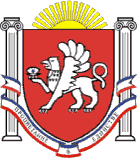 РЕСПУБЛИКА КРЫМАДМИНИСТРАЦИЯ НОВОГРИГОРЬЕВСКОГО СЕЛЬСКОГО ПОСЕЛЕНИЯНИЖНЕГОРСКОГО РАЙОНА РЕСПУБЛИКИ КРЫМПОСТАНОВЛЕНИЕ № ___«___» ___________ 2021г.                                                                                        №___О внесении изменений в Порядок разработки и утверждения административных регламентов предоставления муниципальных услуг, утвержденный постановлением администрация Новогригорьевского сельского поселения от 12.04.2019 №72 «О Порядке разработки, утверждения и экспертизы административных регламентов предоставления муниципальных услуг».В соответствии с Федеральным законом от 27 июля 2010 года № 210-ФЗ «Об организации предоставления государственных и муниципальных услуг», постановлением Правительства Российской Федерации от 16 мая 2011 года № 373 «О разработке и утверждении административных регламентов исполнения государственных функций и административных регламентов предоставления государственных услуг», учитывая предложение прокуратуры Нижнегорского района от 22.03.2021 г., администрация Новогригорьевского сельского поселенияПОСТАНОВЛЯЕТ: 1. Внести в Порядок разработки и утверждения административных регламентов предоставления муниципальных услуг, утвержденный постановлением администрация Новогригорьевского сельского поселения от 12.04.2019 №72 «О Порядке разработки, утверждения и экспертизы административных регламентов предоставления муниципальных услуг» (далее – Порядок), следующие изменения:1.1. Подпункт «з» пункта 2.4 Раздела 2 Порядка дополнить абзацем следующего содержания:«- требовать от заявителя предоставления на бумажном носителе документов и информации, электронные образы которых ранее были заверены в соответствии с пунктом 7.2 части 1 статьи 16 Федерального закона от 27 июля 2010 г. № 210-ФЗ «Об организации предоставления государственных и муниципальных услуг», за исключением случаев, если нанесение отметок на такие документы либо их изъятие является необходимым условием предоставления муниципальной услуги, и иных случаев, установленных федеральными законами.».2. Обнародовать настоящее постановление на официальном сайте администрации муниципального образования Новогригорьевское сельское поселение в сети Интернет.3. Контроль за выполнение данного постановления оставляю за собой.4. Настоящее постановление вступает в силу со дня его опубликования.Председатель НовогригорьевскогоСельского совета-Глава администрации Новогригорьевского сельского поселения	Данилин А.М.